Soběstačnost, dovozy konzumního ovoce, vývoj ploch a produkce v ČR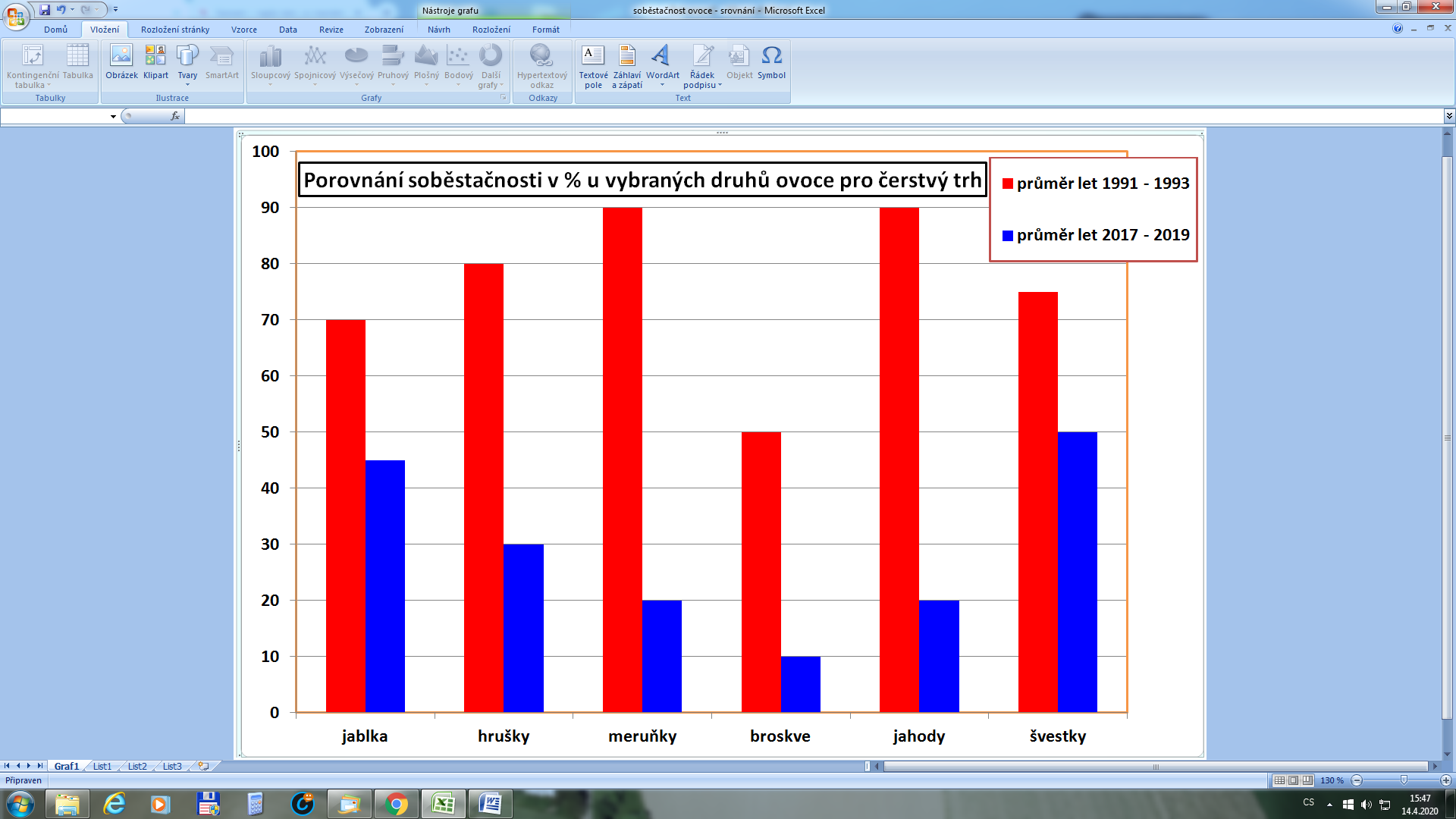 Poznámka: čerstvé ovoce bez vlivu samozásobení obyvatelstvaPorovnání dovozu vybraných druhů konzumního ovoce do ČR v tunách Zdroj: Ovocnářská unie ČR Podklady: Situační a výhledová zpráva ovoce, Ministerstvo zemědělství, 2019                   Situační a výhledová zpráva ovoce, Ministerstvo zemědělství, 1994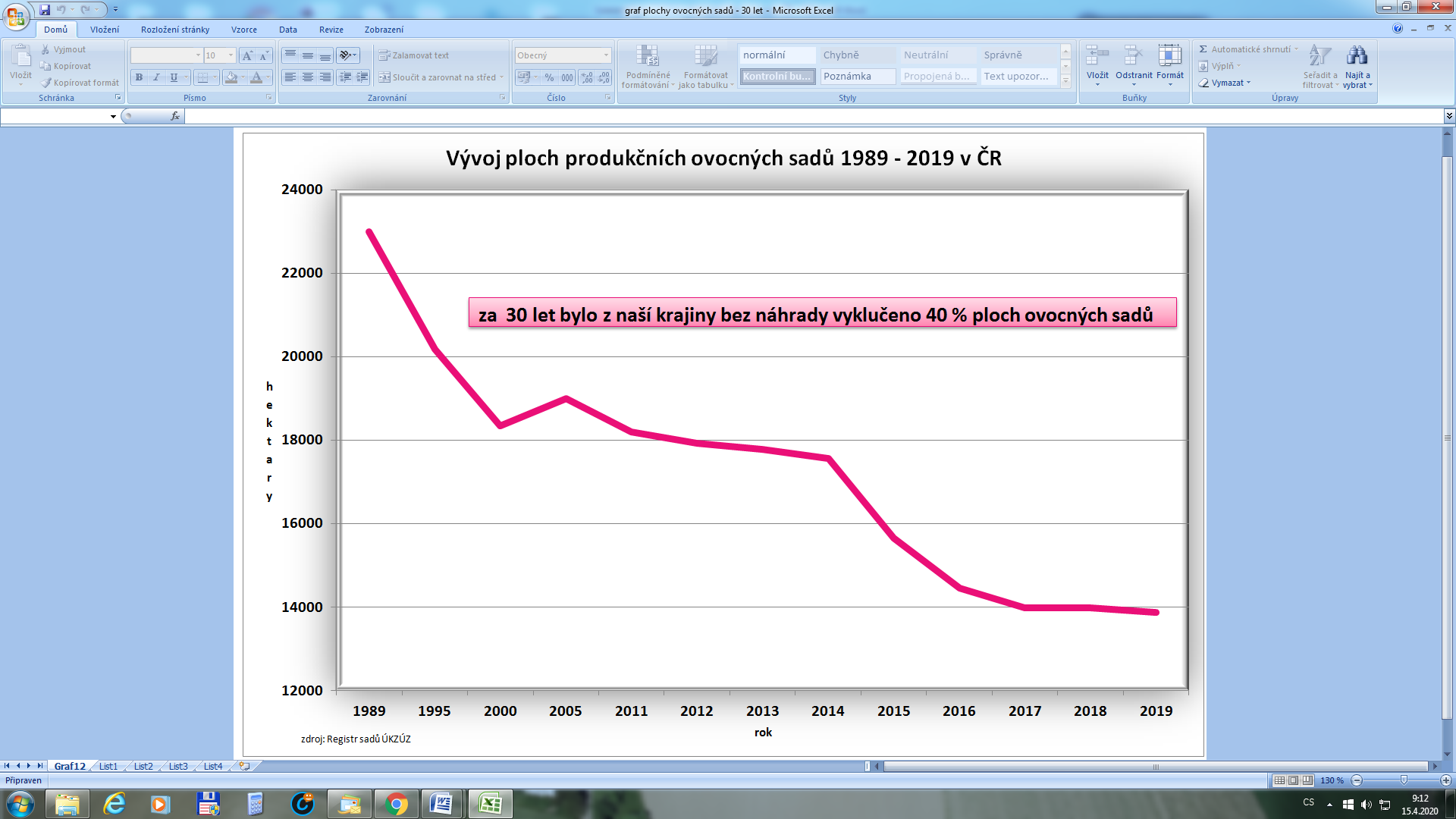 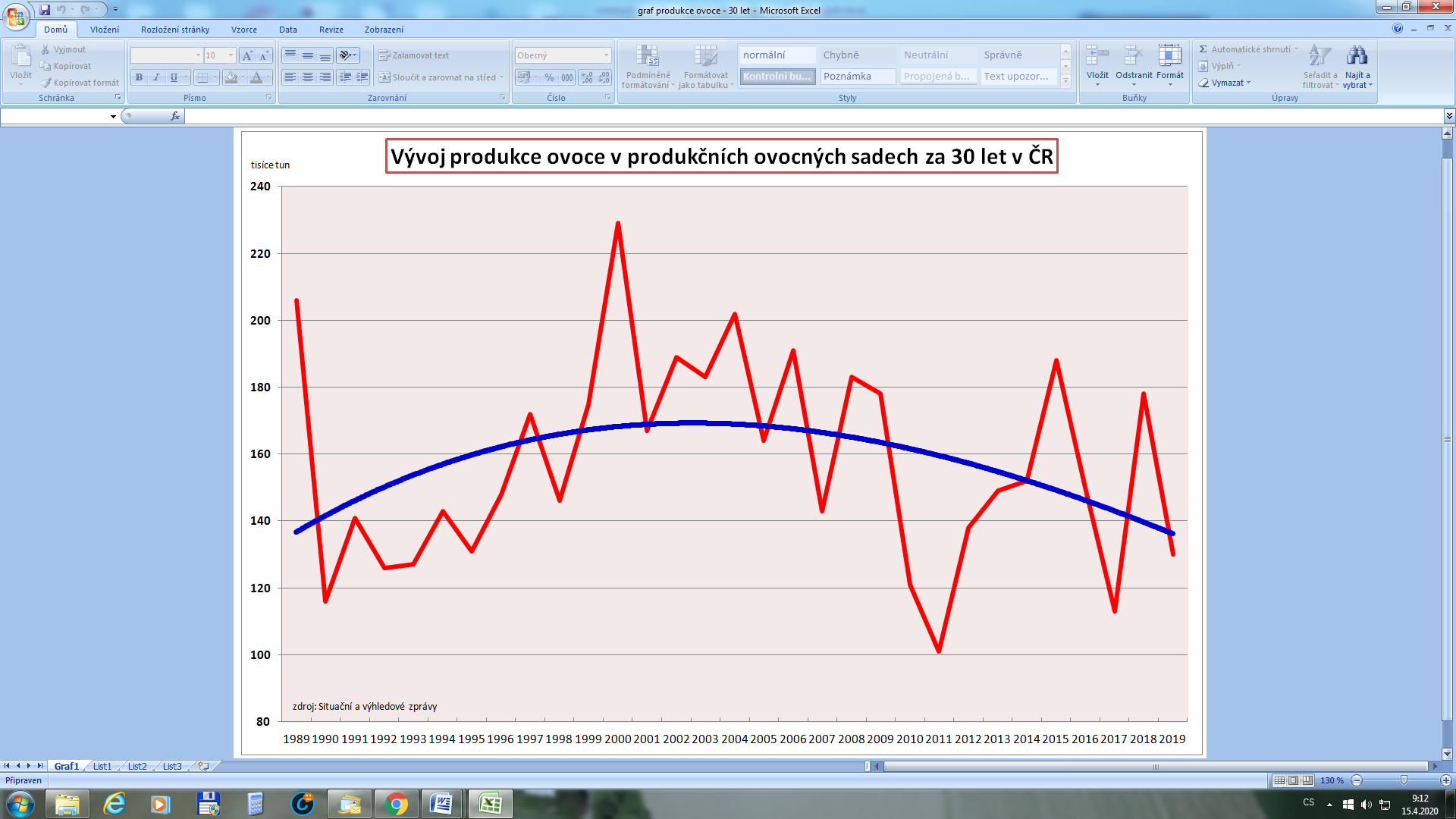 Průměr let 1991 - 1993Průměr let 2017 - 2019Jablka27.10070.700Hrušky35016.300Meruňky35010.400Broskve 7.60014.600Jahody 63014.600Švestky 1.4008.000